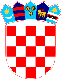 REPUBLIKA HRVATSKAVUKOVARSKO-SRIJEMSKA ŽUPANIJA OPĆINA TOVARNIK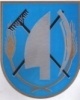  OPĆINSKO VIJEĆEKLASA:021-05/21-03/6URBROJ: 2188/12-04/01-21-2Tovarnik, 30.9.2021.   Na temelju  čl. 31. Statuta Općine Tovarnik ( „Službeni vjesnik“ Vukovarsko-srijemske županije br. 3/21 ) Općinsko vijeće Općine Tovarnik, na svojoj 2. sjednici,  održanoj dana 30.rujna 2021., d o n o s i  ODLUKU  o imenovanju članova u odbor za kulturuČlanak 1.U  odbor za kulturu Općinskog vijeća Općine Tovarnik imenuju se:Marjana Kovačić, predsjednikKatica Matić, član Đuro Kokošarević, članMartina Asić, članČlanak 2.Ova Odluka će bit objavljena u „Službenom vjesniku“  Vukovarsko-srijemske županije i stupa na snagu osmi dan od objave.PREDSJEDNIK VIJEĆA                                                                            Dubravko Blašković